Curriculum Vitae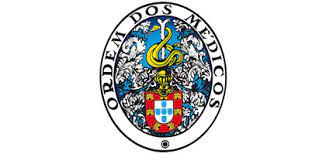 Identificação do candidato	Nome	Nº Ordem dos Médicos	EmailExperiência ProfissionalInscrição na Ordem do Médicos (comprovativo - Anexo I)Exercício da prática médica (Anexo II)Exercício em Cargos de Gestão em Saúde , ≥ 3 anos(Anexo III)Aprovação em Curso de Gestão na área da Saúde reconhecido pela OM (Anexo IV)Anexo IComprovativo Inscrição Ordem dos MédicosAnexo IIComprovativo Exercício da Prática MédicaAnexo IIIComprovativo Exercício em Cargos de GestãoAnexo IVComprovativo de conclusão com aproveitamento de Curso de Gestão reconhecido pela OM